Annual Report 2022-23The Department of Geography has always committed for excellence, perfection and provides a magnificent environment to the students for overall development. The new academic session began with a warm welcome to all the first-year students through an orientation programme held in Geo Lab on 3rd Nov 2022. The TIC Dr. Seema Sahdev introduced the new students to the academic and cultural activities of the department through an engaging presentation.RESUME WRITING AND ONLINE PERSONAL BRAND MANAGEMENTA workshop was organized  on 9th September 2022 by Jaipuria Institute of Management in Department of Geography, Kalindi College, on the topic “Resume writing and online personal brand management “. It started with the introduction of Dr. Prashant Sharma, associate professor (finance) and program director. He explain dos and don’ts in a resume building and what are the common mistake an individual makes while building a resume.  WORLD OZONE DAY: World Ozone Day has been organized by the Department of Geography, Kalindi College, University of Delhi on the occasion of World Ozone Day on 16th September 2022. First of all a short film was played and it depicted the facts of Ozone layer and the cons of Ozone being depleted. After the short film a Quiz Competition was organized to save world  WORLD HABITAT DAY World Habitat Day was organized by the Department of Geography on 30 September 2022 on the theme, ‘Mind the gap. Leave no one and place behind.’ organized a photography competitionHabitat is necessary, it isn’t a choice but choosing to share it wisely is! To nudge a reminder towards our responsibility and power to shape our World as a healthy habitat. World Habitat Day was designated by the United Nations on First Monday of October every year to emphasize on our right to adequate Shelter. In 2022 World Habitat Day is under reflecting the challenges of human settlements. Addressing the theme Department of Geography, Kalindi College, University of Delhi organized a photography competition. Annual Geo Fest- ‘Resurgence 2023’- On 10th and 11th February, the Department of Geography organised its annual fest ‘RESURGENCE 23’ on the theme “SINKING DOMIANS OF NATURE: A LIGHT ON JOSHIMATH EVENT”. Our honourable chief guest were Prof. Bindhy Wasini Pandey (Department of Geography, Delhi School of Economics), Dr. Deep Narayan Pandey (Assistant Prof., Special Center for Disaster Management, Jawaharlal Nehru University), and Mrs. Indu Sinha (Vedic Farmer, Entrepreneur). The following activities were organized.Panel Discussion-Program began with a panel discussion by our Chief guests who delivered informative insights along with detailed presentations on the Joshimath issue. Dr Bindhy Wasini Pandey enlightened students about the Ladakh study area via a Presentation, informing about how it is slowly becoming a desert and the causes, impacts of it. He linked the significance of Himalayas with religion, geology, demography and resource base. Dr Deep Narayan Pandey shared his insight on the past and present of Joshimath’s demographic and geological structure, urbanisation, rise in tourism, and spike in business and commercial activities at Joshimath. He discussed about the capacity building, traditional and sustainable modes of living, and not pushing the threshold of mountains. He also talked about how generations gaps and how the knowledge of older generations to cope with disasters have been forgotton. He enlightened the students about the differences between Climate Change and Climate Variability. Mrs Indu talked about how overcrowding, negative aspects of development effect the environment, society as well as sustainability of it for future generations. As infrastructure in plains and mountains should be considerably different but hardly pondered upon she shared her idea of using light materials for building houses so that in earthquake prone area loss of lives due to collapse of buildings could be reduced.Debate CompetitionDebate competition was organized on the topic Environmentalists want India to rethink its Hydropower Projects on the wake of Joshimath Tragedy. Some participants argued for the motion and some against the motion. Students from various colleges of Delhi University came and participated in the event. Judges of the event were Dr Karuna shree (Kirorimal College) and Ms Varsha Yadav (Physics Department, Kalindi College).Climate CookingCooking is one of the sweetest gestures of care and if this is incorporated with climate change, it's going to be interesting, so keeping this in mind we came up with the Climate Cooking in which Participants had to make a dish (one or more than one) without using any kind of fuel or electronic devices. The judges for the competition Climate Cooking were Dr. Karuna Shree from Department of geography, Kirorimal College and Dr. Varsha from Department of physics, Kalindi College, University of Delhi.Waste to WonderOn the second day an event as ‘Waste to Wonders' was held. The event was based on creating thing from waste materials in the allotted time period. Students showcased their talent by turning scraps and waste materials into something wonderful and useful resource.  It was initiated to examine the minds of young generations along with their ability to create environmental friendly models that conveyed their message. The event was Judge by the Dr. Nagma Praveen from Botany Department Kalindi College.  Mr. and Ms. EarthThe judge for the competition Mr. and Ms. Earth was Ms. Ritu Tehariya (Entrepreneur) . There were three rounds in the competition. The contestants had to perform rampwalks followed by open mic and stage performances where the participants danced, sang and portrayed various other talents. The last round consisted of ‘Q and A’ round where multiple questions were asked related to geographical knowledge.Treasure HuntOur last event namely “Khajane ki Khoj” or Treasure hunt was held. About 250 students participated in the event. The game was full of riddles and fun. The group that solved the riddles and found their treasure first was the winner of this event.List of Winners Panel Discussion “Sinking Domains of Nature: A Light on Joshimath Event 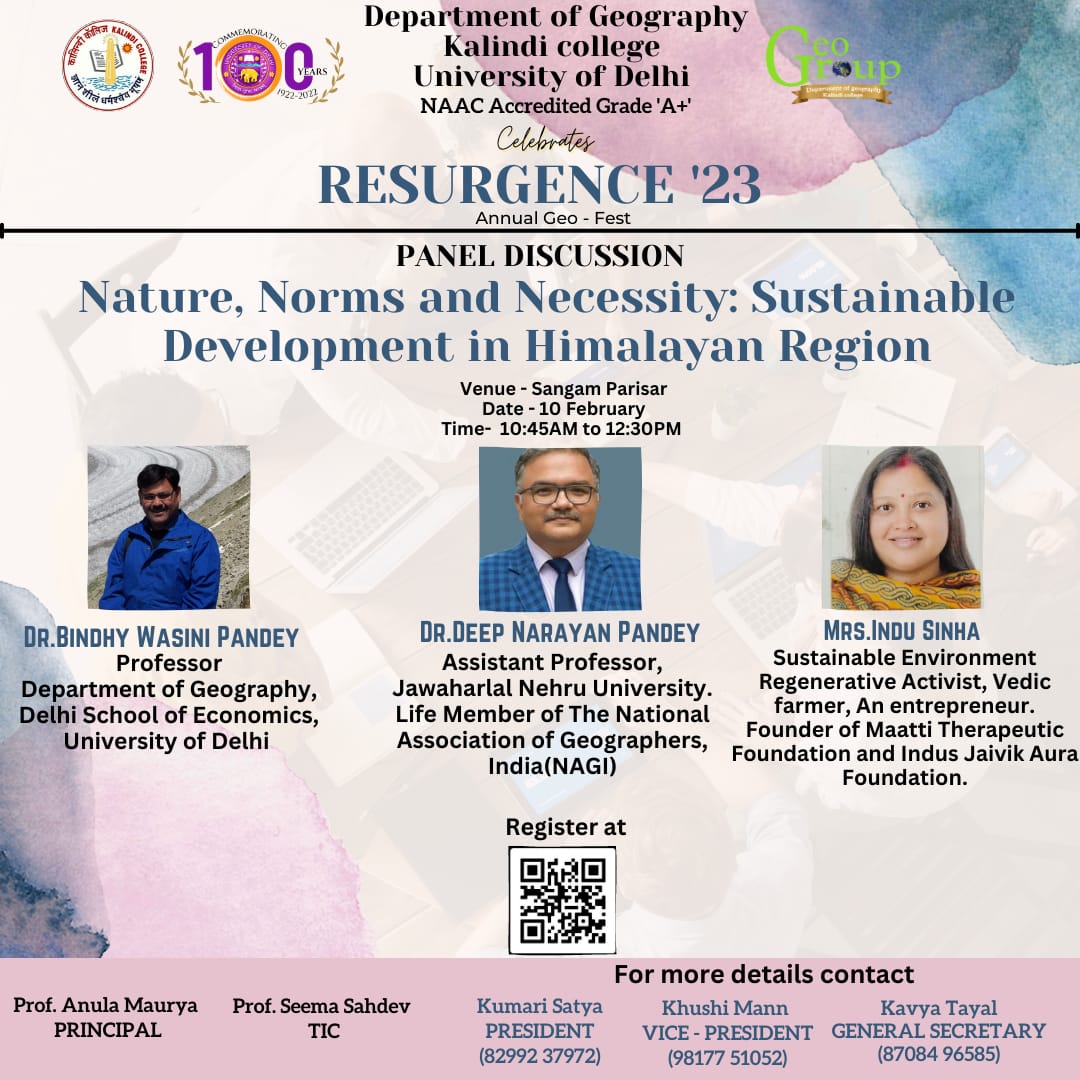 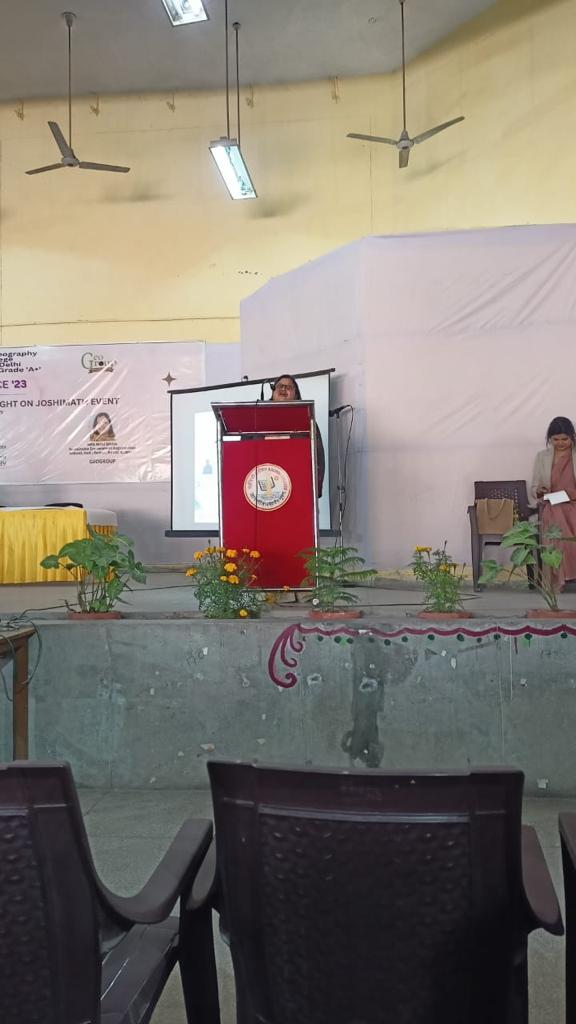 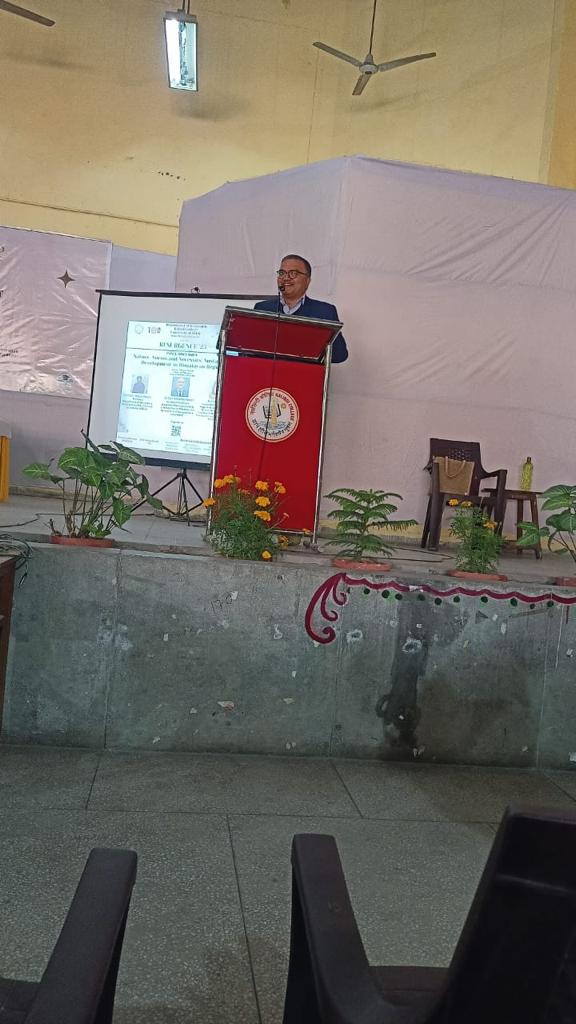 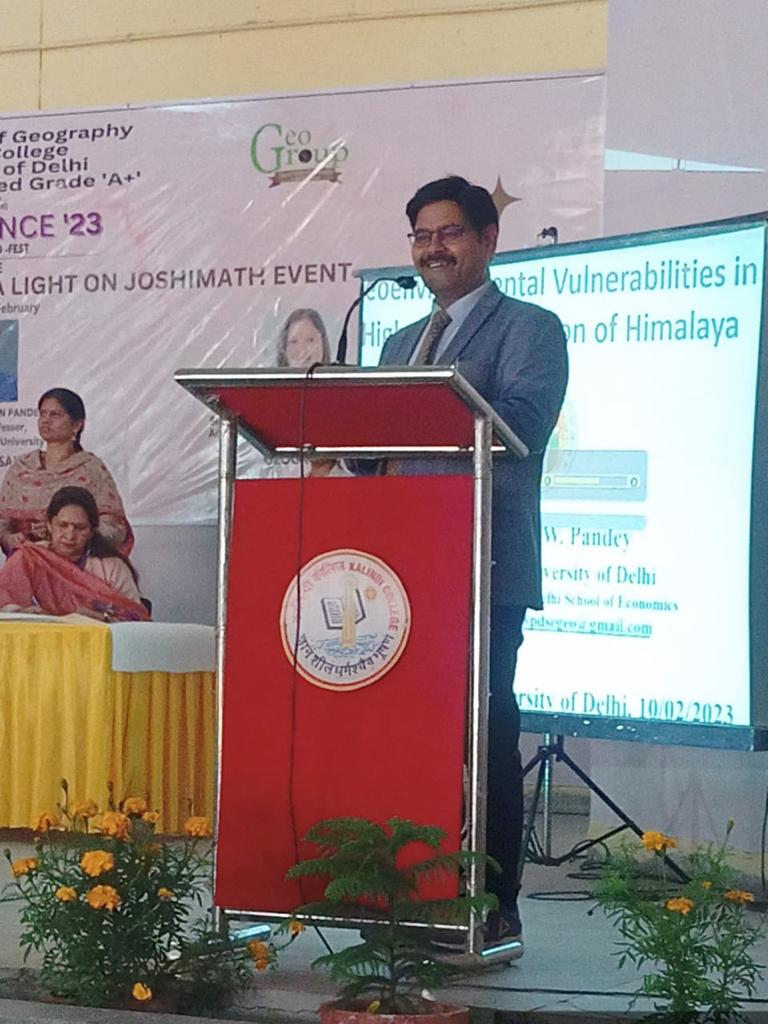 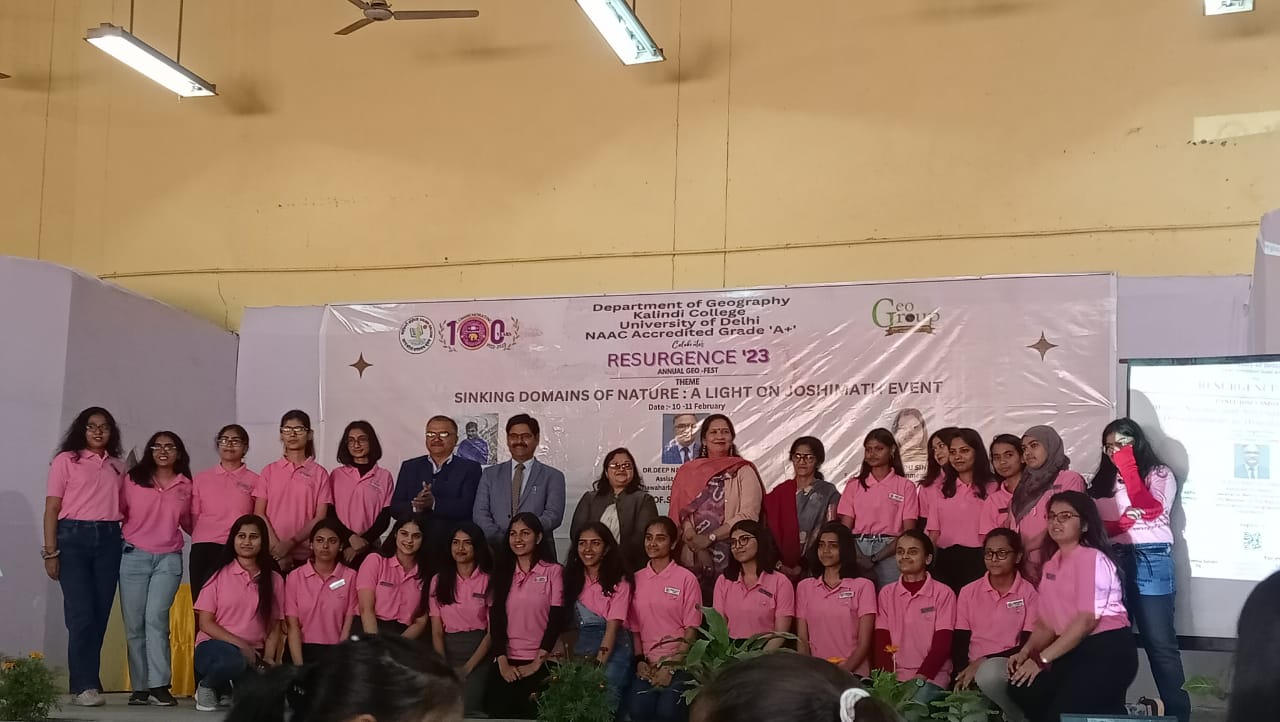 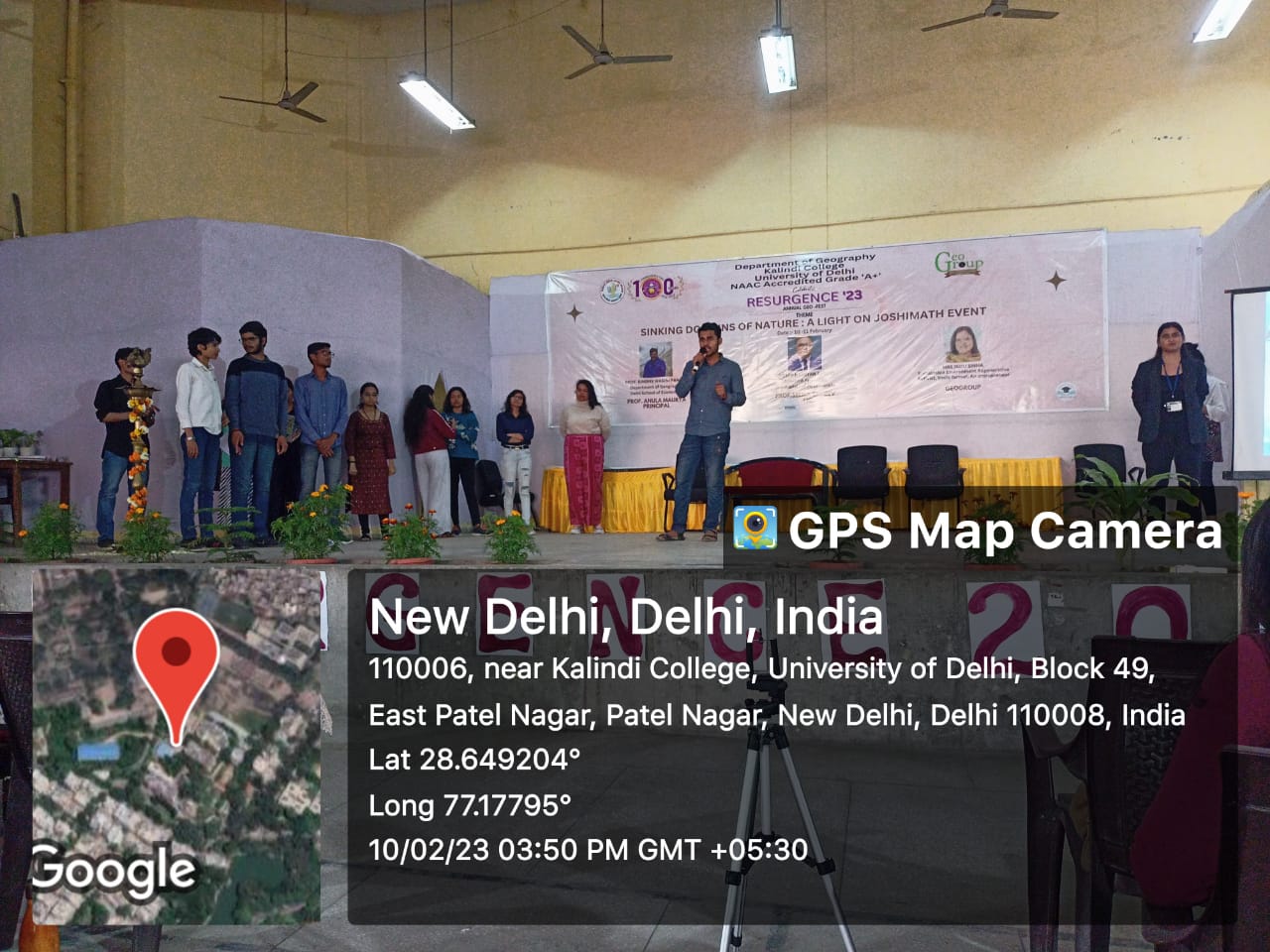 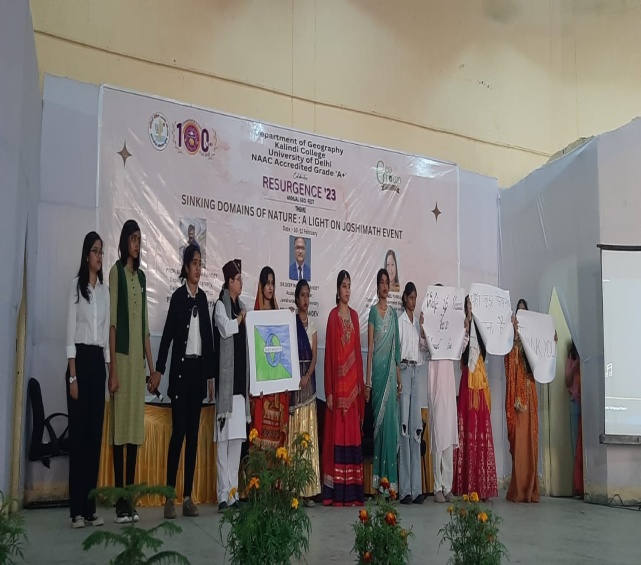 Participants explaining the theme and concept of their creativities on Waste to Wonders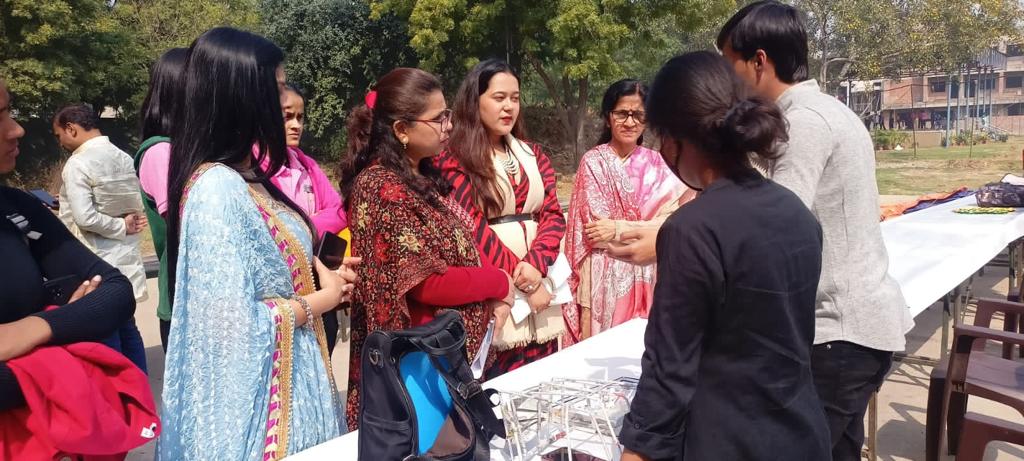 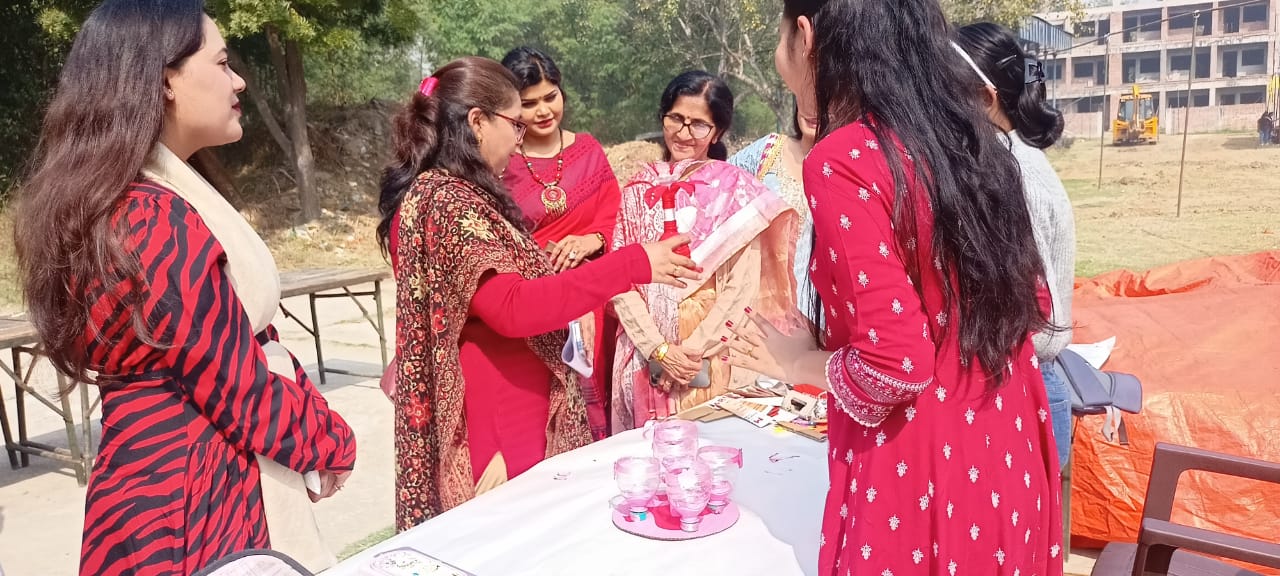 Food Prepared by students on climate cooking competition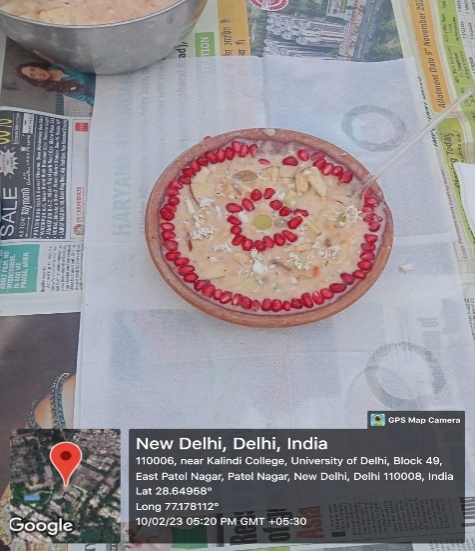 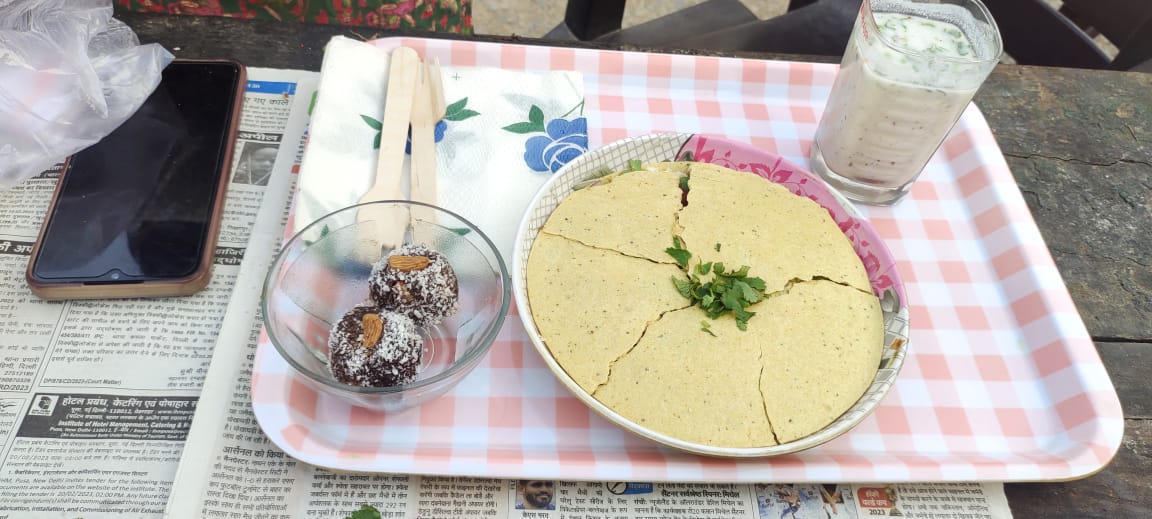 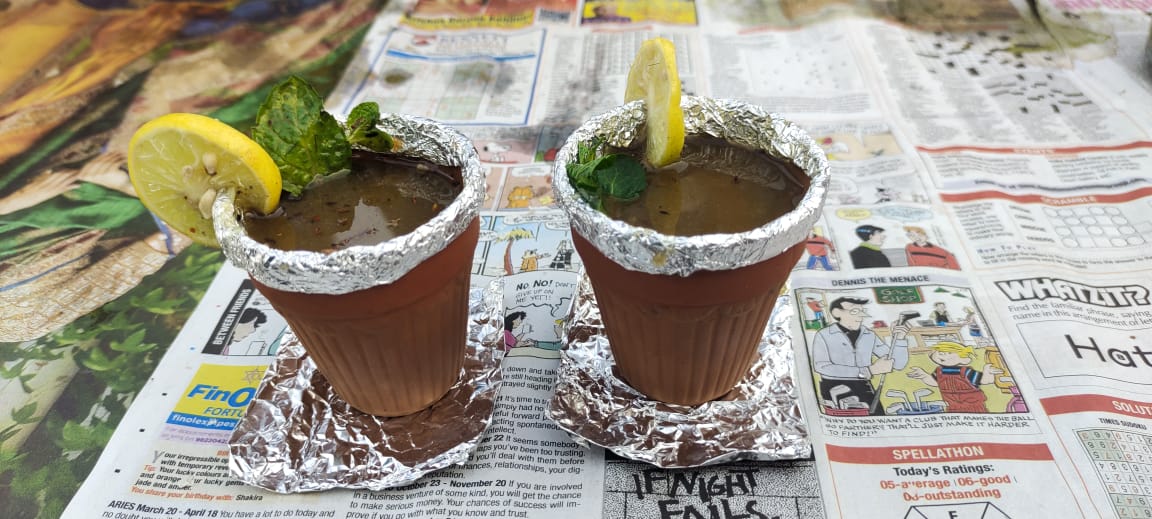 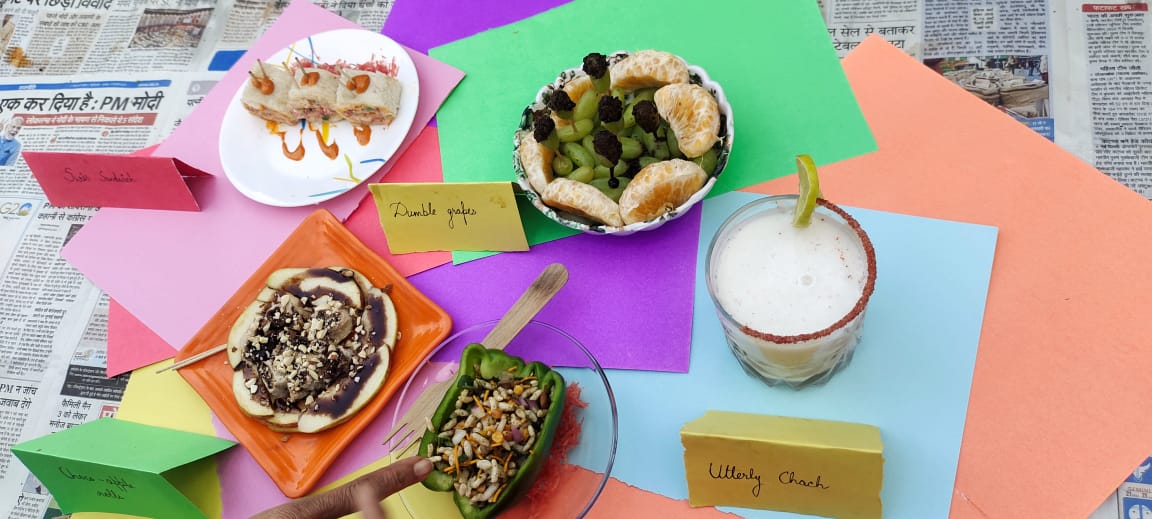 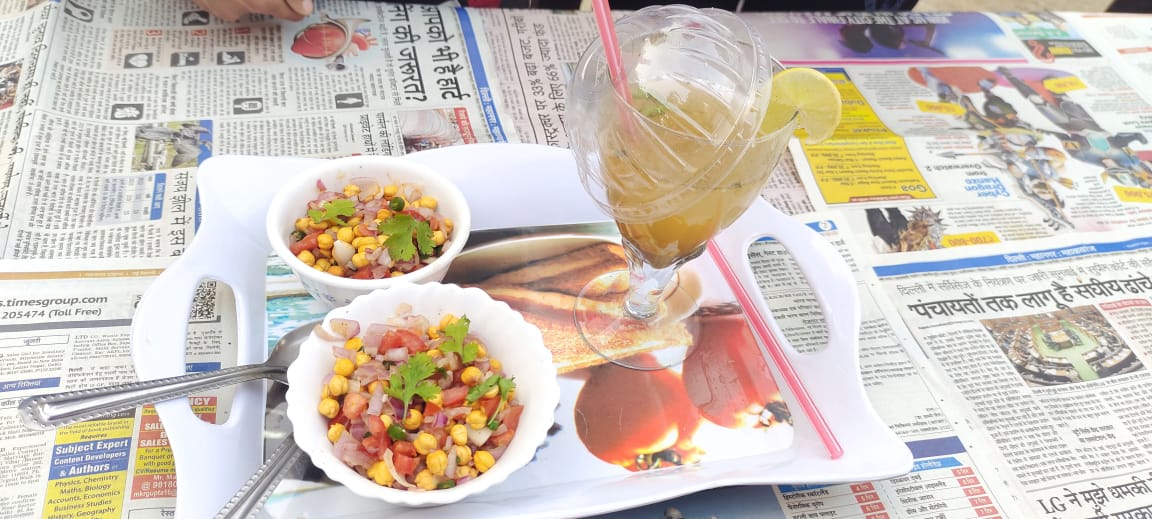 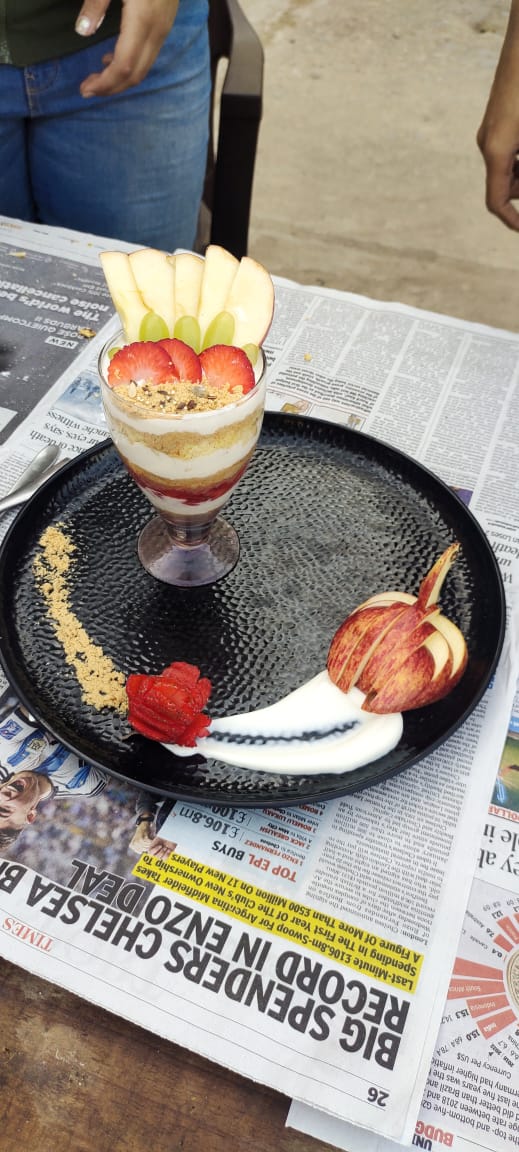 World Ozone Day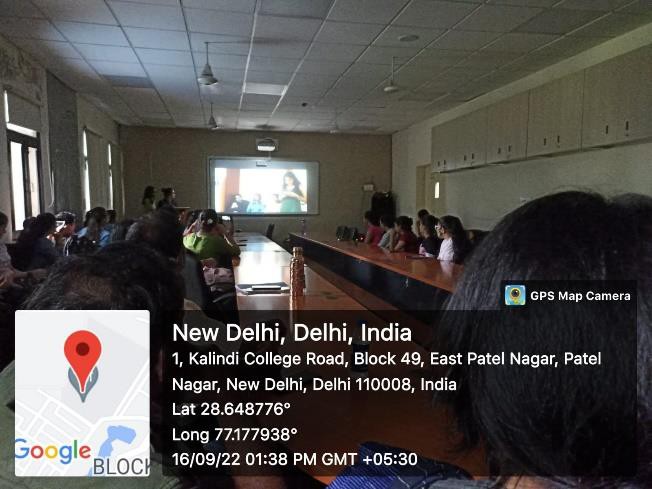 Resume Writing and Online Personal Brand Management Report 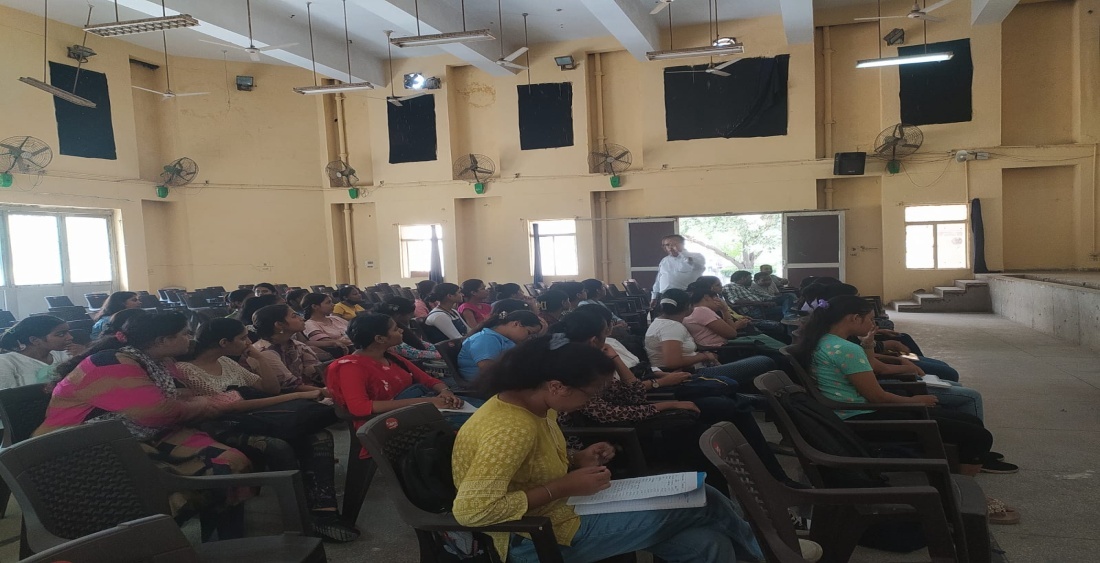 S. No.Name of EventPosition Name of WinnersName of College1Quiz competition on World Ozone DayIStuti PandeyKalindi College1Quiz competition on World Ozone DayIIRiyaKalindi College1Quiz competition on World Ozone DayIIIJyotiKalindi College2photography competition on  World Habitat DayIMehak MongiaKalindi College2photography competition on  World Habitat DayIIAarya ChaturvediKalindi College2photography competition on  World Habitat DayIIIDevojani neog & Diya sabrinKalindi College3Debate Competitionin Annual Geo Fest- ‘Resurgence 2023’IKhushi TyagiSPM College3Debate Competitionin Annual Geo Fest- ‘Resurgence 2023’IIShivani Singh & AnchalSri Venkateshwara college4Climate Cookingin Annual Geo Fest- ‘Resurgence 2023’ISulipsa Jena & Isha SaharanSPM College4Climate Cookingin Annual Geo Fest- ‘Resurgence 2023’IIKashish & Dev DhamaSri Aurobindo College eve5Waste to Wonderin Annual Geo Fest- ‘Resurgence 2023’IKaran DwivediPriya KumariSri Venkateshwara college5Waste to Wonderin Annual Geo Fest- ‘Resurgence 2023’IIGargi RoyDimple GuptaKalindi College6Mr. And Ms. Earthin Annual Geo Fest- ‘Resurgence 2023’Mr. EarthBhanu Pratap Singh6Mr. And Ms. Earthin Annual Geo Fest- ‘Resurgence 2023’Ms. EarthAnkitaKalindi College7Treasure Huntin Annual Geo Fest- ‘Resurgence 2023’IChetan Singh, Utkrisht Kumar, Rajat Mahal, Muskan, Kavita, Ishika DeyRam Lal AnandMoti Lal Nehru CollegeARSD CollegeKalindi CollegeKalindi CollegeKalindi College7Treasure Huntin Annual Geo Fest- ‘Resurgence 2023’IIshikaMahakSnehaGargiJyotiDimple Dev DhamaKalindi CollegeKalindi CollegeKalindi CollegeKalindi CollegeKalindi CollegeKalindi CollegeSri Aurobindo College eve7Treasure Huntin Annual Geo Fest- ‘Resurgence 2023’IIChahatBhanauri gainSatyam BansalArunRiya YadavSneha BhartiSGGSCCSGGSCCSGGSCCNCUKalindi CollegeKalindi College